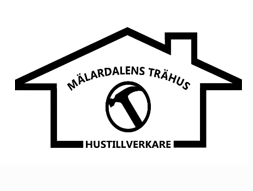 Generellt:Fasad : enl ritning. Enkelfas 22x145 panel. Fabriksmonterad. Färdig måladGrund : Platta på mark.Konstruktion : Enl K-ritning.Ventilation : Mekanisk frånluftVVS : Enl RitningKommunalt vatten igår  .Kommunalt Avlopp .Uppvärmning : Vattenburen golvvärme Luft/vatten pump från Nibe 730Radiator övervåning .Fönster : 3glas fönster med U-värde 1,1. Fabriksmålade träfönster med aluminiumbeklädd utsida.Ytterdörrar släta svarta med avlångt stående ljus. 10x21.Entretak enl ritning Utebelysning : 6st svarta  armaturer. Moderna konstsmide.Yttertak : Svar Benders Betongpannor.Takavvattning : Benders eller liknande Inv måleri : Utföres i enlighet med hus AMA standardbehandling. Vita väggar samt tak.Golv i sovrum och allmänna utrymmen : parkett Ek Lecco  3-stav.Elserie på brytare och uttag : Schneider vita.Trappa : Vitlackerad trappa både vagnsstycken och steg.Fiber : Anslutningsavgiften ingår.Sovrum :Socklar : Vita släta fabriksmålade 56mm. N0502Foder : Vita släta fabriksmålade 56mm. N0502Innerdörr : Släta vita lättviktsdörrar. Fabriksmålade. N0502Innerdörrsahandtag : Habo Torino i borstad aluminium.Takfärg : Vit matt.Väggfärg : Vit glans 7.Fönstersmyg : Vitmålad mdf .Taklist : ja.Garderober : ingår ejKLK:Socklar : Vita släta fabriksmålade 56mm. N0502Foder : Vita släta fabriksmålade 56mm. N0502Innerdörr : Släta vita lättviktsdörrar. Fabriksmålade. N0502Innerdörrsahandtag : Habo Torino i borstad aluminium.Takfärg : Vit matt.Väggfärg : Vit glans 7.Fönstersmyg :Vitmålad mdf.Taklist : ja.EL : 1st takuttag ink brytare, 1st vägguttag.Inredning/hyllor : Ingår ej.Vardagsrum/Allrum:Socklar : Vita släta fabriksmålade 56mm. N0502Foder : Vita släta fabriksmålade 56mm. N0502Innerdörr : Släta vita lättviktsdörrar. Fabriksmålade. N0502Innerdörrsahandtag : Habo Torino i borstad aluminium.Takfärg : Vit matt.Väggfärg : Vit glans 7.Fönstersmyg :Vitmålad mdf.Taklist : ja.EL : 2st takuttag inkl brytare, 4st fönsteruttag, 6st vägguttag.Fiber :Fast nätverksuttag våning 1 & 2.Köksstommar : Kvikskök Enl ritning Köksluckor : .Bänkskiva : .Diskho : .Köksblandare .Häll 60cm ZHRN642KKöksfläkt :ZanussiKylskåp : Zanussi ZRDN18FS2Frys : Zanussi ZUNN18FS1Diskmaskin : Zanussi ZDLN7530Ugn : Zanussi ZOHKC0K2Micro : Zanussi svart ZMBN4SKSocklar : Vita släta fabriksmålade 56mm. N0502Foder : Vita släta fabriksmålade 56mm. N0502Innerdörr : Släta vita lättviktsdörrar. Fabriksmålade. N0502Innerdörrsahandtag : Habo Torino i borstad aluminium.Takfärg : Vit matt.Väggfärg : Vit glans 7.Fönstersmyg :Vitmålad mdf.Taklist : NEJ.Spotlights i köksdel : 4st vita ledspottar med dimmer.EL : 1st uttag över bänskiva samt 1st vägguttag.Stänkskydd bänkskiva 15cmEntre : Socklar : Vita släta fabriksmålade 56mm. N0502Foder : Vita släta fabriksmålade 56mm. N0502Innerdörr : Släta vita lättviktsdörrar. Fabriksmålade. N0502Innerdörrsahandtag : Habo Torino i borstad aluminium.Takfärg : Vit matt.Väggfärg : Vit glans 7.Golv : Klinker 30x30 alt 20x20 enl senare förslag.Fönstersmyg : Vitmålad mdf.Taklist : ja.EL : 1st takuttag inkl brytare, 1st fönsteruttag, 2st vägguttag.Invändigt förråd/Klk övervåning : Socklar : Vita släta fabriksmålade 56mm. N0502Foder : Vita släta fabriksmålade 56mm. N0502Innerdörr : Släta vita lättviktsdörrar. Fabriksmålade. N0502Innerdörrsahandtag : Habo Torino i borstad aluminium.Takfärg : Vit matt.Väggfärg : Vit glans 7.Fönstersmyg : Vitmålad mdf.EL : 1st takuttag inkl brytare, 2st vägguttag.Inredning/hyllor : Ingår ej.Lilla WC:Kakel/vägg :ingår 399kr kvm max storlek upp till60x60 Klinkes ingår 399kr kvm max storlekupp till 60x60Kommod : Bathlife Eufori small. 60x50x46Blandare : Gustavsberg Nautic krom.Spegel : Bathlife Spira 60cm.Duschväggar : Raka Vesuvius 90x90 härdat klarglas.Takduschset : Gustavsberg Estetik scuare krom.WC-stol : Gustavsberg Nautic.EL : 4st spotlights med dimmer, belysning i spegel.Övriga inventarier : Ingår ej.Innertak : Vitmålad gips med våtrumsfärg N0500.Stora duschen:Kakel/vägg : ingår 399kr kvm max storlek upp till 60x50Klinkers/golv : ingår 399 kvm max storlek upp till 60x60Kommod : Bathlife eufori . 80x50x46.Blandare : Gustavsberg Nautic krom.Spegel : Bathlife Spira 80cm.Badkar : Westerbergs Sund 1600.Badkarsblandare : Gustavsberg Nautic med Svängbar Pip 160 cc kromad.Takduschset : Gustavsberg estetik scuare krom.Duschväggar : Raka Vesuvius 90x90 härdat klarglas.WC-stol : Gustavsberg Nautic.EL : 6st spotlights med dimmer, belysning i spegel.Övriga inventarier : Ingår ej.Innertak : Vitmålad gips med våtrumsfärg N0500.Tvättatuga :Väggar : våtrumsfärg N0500Tak : våtrumsfärg N0500Smygar : våtrumsfärg N0500Klinkers/golv :ingår  399 kr kvm max storlek upp till 60x60Klinkersockel 8cm.Tvättstugestommar : kvik enligt ritning.Lucka :.Bänkskiva : .Diskho : Långudden 56x53 Rostfri.Tvättstugeblandare :Gustavsberg nautic med hög pip. Inkl tvättmaskinsavstängning.Tvättmaskin :WM12N205DN-IQ300  7kgTorkrumlare : WT43H0C5DN-IQ300 7kgInnedel BoschVP.El : 4st spotlights med dimmer, 1st fönsteruttg, 3st vägguttag. Tomt :Grovplanerad tomt Carport ingår enligt ritning Altandäck : Kan fås mot tillägg.Separat offert!Gräs kan  fås mot tillägg separat offert Solceller kan fås ta mot tillgg separat offert Häck kan  fås ta mot tillgg sepatat  offert 